                           باسمه تعالي 	« قـــــرارداد  خريد    »	ماده 1 - طرفين قرارداد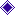 قرارداد حاضر في مابين آقاي…………………… به شماره شناسنامه  ……… متولد …………..   به نشاني ……………………………………………… تلفن ………………كه از این پس دراين قرارداد  فروشنده خوانده ميشود از يك طرف و  شركت …………………………( سهامی ….)به نمايندگي آقاي……………………… شماره شناسنامه  ………………..    وآقاي ارداد خریدار خوانده ميشود.از طرف دیگر و مطابق با مفاد ماده 10ق م  في ما بين طرفين تنظيم وامضاء گرديده است.                                                                                                                  ماده 2- موضوع قرارداد :- ميزان قرارداد:میزان این قرارد اد  % ... +/-.....تن/عدد ماده 4-مبلغ قرارداد:	خریدار در ازا هر تن از کالای معرفی شده در بند ...... مبلغ   ....ریال /دلار آمریکا/درهم به فروشنده پرداختمی نمایدماده5- نحوة پرداخت: پیش پرداخت .......%زمان بارگیری ......%در زمان ارایه اسناد......%در زمات تحویل کالا......%ماده 6  مسووليت وتعهد تامين كنندهفروشنده در قبال تامين حداقل ماهانه ………….. تن مورد قرارداد"…………………" مسوول است ودر صورت عدم تامين حداقل ميزان تعهد ش……….. تن) جريمه به حساب بدهکاری ايشان منظور مي گردد . تبصره:جريمه فوق در صورتي قابل دريافت است كه خريدار به تعهد خود مبني بر پرداخت ……. درصد وجه  بار ارسالي حداكثر تا ….. روز پس از دريافت كپي اسناد حمل اقدام نمايد .ماده 7 -  شرايط  عمومي قرارداد :بند1-  .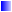 در خصوص افت كمي بار در مورد حمل با ماشين تا …….كيلو گرم  بعهده خريدار و مابقي بعهده فروشنده خواهد بود .بند 2-  فروشنده به عنوان نماينده خريدارعمل كرده و حداكثر كوشش خود را در جهت تهيه و ارسال باطري قراضه  با كيفيت و قيمت مناسب با رعايت صرفه و صلاح خریدار،بعمل مي آورد .بند3-در طول مدت قرارداد،فروشنده انحصاراً براي خريدار اقدام به خريد مي نمايد.ماده 8 فورس ماژور:          طرفين درموارد فورس ماژور مي توانند درخواست ابطال قرارداد را بنمايند. منظور از موارد فورس ماژور،وقوع حوادثی از قبیل سیل زلزله و... كه خارج از حيطهء اختيار طرفين بوده و شامل مورد دیگری نخواهد بود.ماده 9 -مرجع حل اختلاف در صورت بروز هرگونه اختلاف در مفاد قرارداد، موضوع ابتدا از طریق مذاکره و در صورت عدم حصول نتیجه مطلوب از طریق مرجع ذیصلاح قانونی ( دادگستری اصفهان ) قابل پیگیری و طرح دعوی خواهد بودماده10- مدت قراردادمدت اعتبار اين قرارداد از تاريخ امضاء  به مدت …..روز/ماه مي باشد.بدیهی است در صورت توافق طرفین این مدت قابل تمدید خواهد بود.ماده 11-محتواي قرارداداين قرارداد در ..... ماده  و .....بند و در ...... صفحه و....نسخه متحدالشكل و متحدالمتن تنظيم و به امضائ طرفين رسيده است هر  نسخه داراي اعتباریکسان مي باشد . امضاءخريداردرصورت بروز هر گونه اختلاف نسخه موجود نزد خريدارمعتبر است.تبصره : امضاء شهود به منزله گواهي صحت امضاء طرفين قرارداد مي باشد	هادي استحمامي